Министерство образования и науки Пермского краяКГА ПОУ "Краевой колледж предпринимательства"МАУ "Дворец Молодежи" г.Перми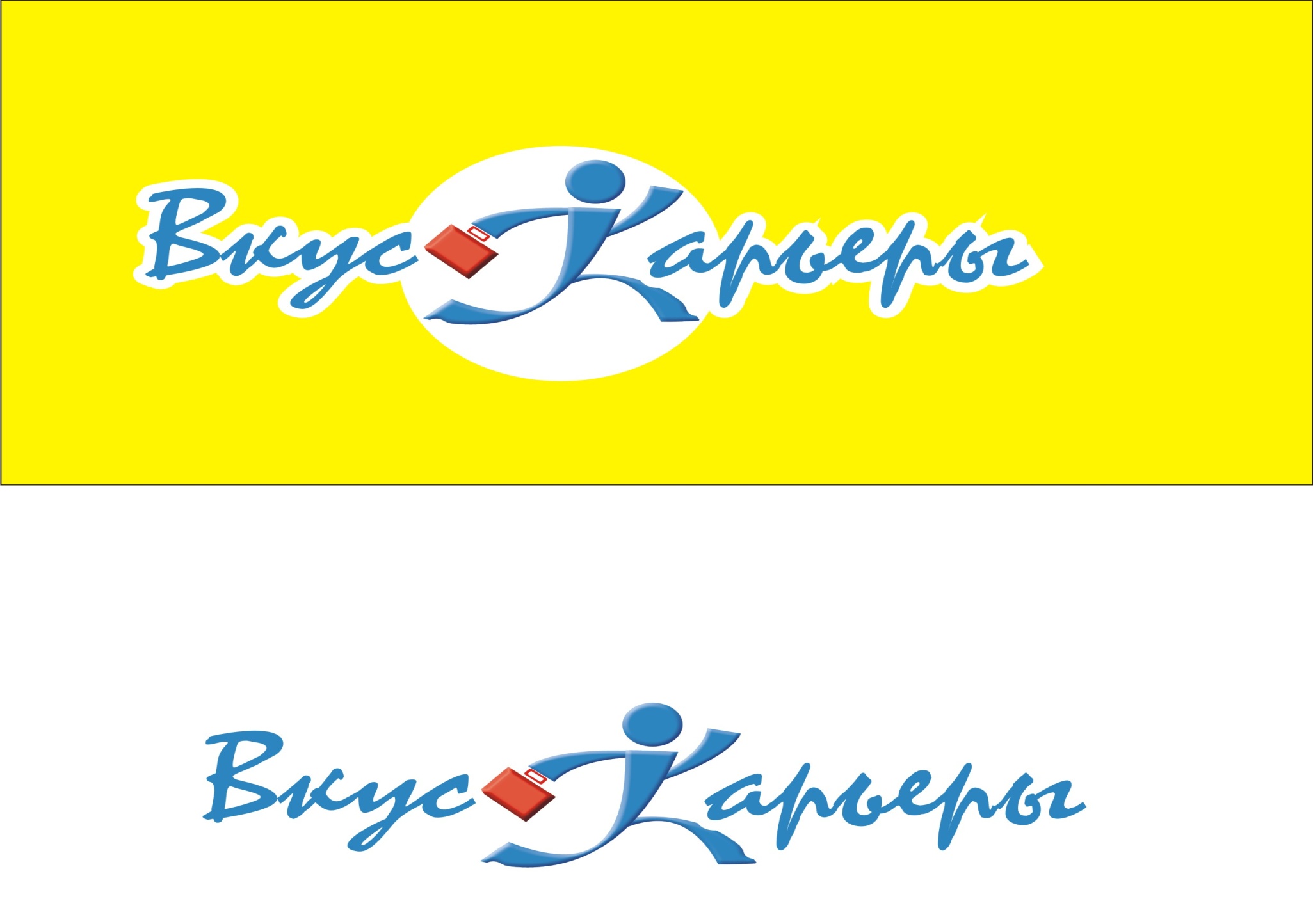 ПРОГРАММАЯрмарки профессиональных проб  "Вкус карьеры"Краевой социально-образовательный проектстудентов профессиональных образовательных организаций и учащихся общеобразовательных школ г.Перми и Пермского краяПермь24 марта 2016 года	РЕЖИМ РАБОТЫ ЯРМАРКИДата проведения: 24 марта 2016 годаМесто проведения: МАУ "Дворец Молодежи" г.Перми (г.Пермь, ул.Петропавловская, д.185)На всем протяжении Ярмарки работают волонтеры-студенты «Краевого колледжа предпринимательства»Организаторы профессиональных пробСТУДЕНТЫШКОЛЬНИКИ1030 – 1130РЕГИСТРАЦИЯ УЧАСТНИКОВ  Организация рабочего пространства проектных группфойе 
при входе-с1130 , далее - 
по программе-фойе 
при входеРЕГИСТРАЦИЯ УЧАСТНИКОВОбщеобразовательные учреждения 1140 – 1200Проведение тренинга "Эффективное взаимодействие" 
для студентов – участников проекта во Дворце молодежифойе 
2 этажа-1200 – 1210Открытие ЯрмаркиОткрытие ЯрмаркиОткрытие Ярмарки1210 – 1540проведение профессиональных пробфойе 
2, 3 этажаПРОХОЖДЕНИЕ «маршрутА» профессиональных проб1540 – 1600ПОДВЕДЕНИЕ ИТОГОВфойе 
2, 3 этажа-Наименование профессиональных 
образовательных учрежденийНаименование профессиональных 
образовательных учрежденийНаименование профессиональных 
образовательных учрежденийНаименование профессиональных 
образовательных учрежденийПредставляемые специальности/профессииГБПОУ "Пермский  агропромышленный техникум"ГБПОУ "Пермский  агропромышленный техникум"ГБПОУ "Пермский  агропромышленный техникум"ГБПОУ "Пермский  агропромышленный техникум"Садово-парковое и ландшафтное строительство;Повар-кондитерГБПОУ  "Пермский государственный  профессионально-педагогический колледж"ГБПОУ  "Пермский государственный  профессионально-педагогический колледж"ГБПОУ  "Пермский государственный  профессионально-педагогический колледж"ГБПОУ  "Пермский государственный  профессионально-педагогический колледж"Педагог дополнительного образования Мастер отделочных строительный/Строительство и эксплуатация зданий и сооруженийПовар/Технология продукции общественного питанияПреподаватель в начальных классахКГАПОУ "Пермский техникум профессиональных технологий и дизайна"КГАПОУ "Пермский техникум профессиональных технологий и дизайна"КГАПОУ "Пермский техникум профессиональных технологий и дизайна"КГАПОУ "Пермский техникум профессиональных технологий и дизайна"Конструирование, моделирование и технология швейных изделий Дизайн в промышленностиРеклама Туризм Парикмахерское искусство Стилистика и искусство визажа Техника и искусство фотографииНаименование профессиональных 
образовательных учрежденийНаименование профессиональных 
образовательных учрежденийНаименование профессиональных 
образовательных учрежденийНаименование профессиональных 
образовательных учрежденийПредставляемые специальности/профессииГБОУ СПО "Пермский педагогический колледж № 1"ГБОУ СПО "Пермский педагогический колледж № 1"ГБОУ СПО "Пермский педагогический колледж № 1"ГБОУ СПО "Пермский педагогический колледж № 1"Педагог дополнительного образованияВоспитательСпециалист по социальной работеПреподаватель в начальных классахКГА ПОУ "Пермский строительный колледж»КГА ПОУ "Пермский строительный колледж»КГА ПОУ "Пермский строительный колледж»КГА ПОУ "Пермский строительный колледж»Строительство и эксплуатация зданий и сооруженийК ГАОУ СПО "Пермский краевой колледж "Оникс"К ГАОУ СПО "Пермский краевой колледж "Оникс"К ГАОУ СПО "Пермский краевой колледж "Оникс"К ГАОУ СПО "Пермский краевой колледж "Оникс"Учитель изобразительного искусства и черченияГБПОУ «Пермский химико-технологический техникум»ГБПОУ «Пермский химико-технологический техникум»ГБПОУ «Пермский химико-технологический техникум»ГБПОУ «Пермский химико-технологический техникум»ОфициантКГБОУСУВУ "Уральское подворье"КГБОУСУВУ "Уральское подворье"КГБОУСУВУ "Уральское подворье"КГБОУСУВУ "Уральское подворье"Кондитер Маляр строительныйКГА ПОУ "Кунгурский многопрофильный техникум»КГА ПОУ "Кунгурский многопрофильный техникум»КГА ПОУ "Кунгурский многопрофильный техникум»КГА ПОУ "Кунгурский многопрофильный техникум»Технология деревообработкиТехническая эксплуатация подъемно-транспортных, строительных, дорожных машин и оборудованияГА ПОУ "Краевой колледж предпринимательства"ГА ПОУ "Краевой колледж предпринимательства"ГА ПОУ "Краевой колледж предпринимательства"ГА ПОУ "Краевой колледж предпринимательства"ЮвелирСервис домашнего и коммунального хозяйстваТовароведение и экспертиза качества потребительских товаровИздательское делоДокументационное обеспечение управления  и архивоведениеЗемельно-имущественные отношенияКоммерцияГБПОУ «Строгановский колледж»ГБПОУ «Строгановский колледж»ГБПОУ «Строгановский колледж»ГБПОУ «Строгановский колледж»Технология продукции общественного питания/ПекарьСтроительство и эксплуатация зданий и сооружений/Мастер сухого строительстваУЧАСТНИКИ профессиональных пробУЧАСТНИКИ профессиональных пробУЧАСТНИКИ профессиональных пробВремя Время Наименование школыНаименование школыНаименование школы12.2012.20МАОУ "СОШ №28"МБОУ «Открытая (сменная) ОШ №4 имени Ф.М.Бобкова»МАОУ «СОШ №79»КГБОУСУВУ "Уральское подворье"МАОУ «СОШ №32 имени Г.А.Сборщикова»МАОУ «СОШ №100»МБОУ «Школа №154 для обучающихся с ограниченными возможностями здоровья»МАОУ "СОШ №28"МБОУ «Открытая (сменная) ОШ №4 имени Ф.М.Бобкова»МАОУ «СОШ №79»КГБОУСУВУ "Уральское подворье"МАОУ «СОШ №32 имени Г.А.Сборщикова»МАОУ «СОШ №100»МБОУ «Школа №154 для обучающихся с ограниченными возможностями здоровья»МАОУ "СОШ №28"МБОУ «Открытая (сменная) ОШ №4 имени Ф.М.Бобкова»МАОУ «СОШ №79»КГБОУСУВУ "Уральское подворье"МАОУ «СОШ №32 имени Г.А.Сборщикова»МАОУ «СОШ №100»МБОУ «Школа №154 для обучающихся с ограниченными возможностями здоровья»13.3013.30МБОУ "Вечерняя сменная ОШ № 5" МАОУ "СОШ №124»МБОУ «СОШ №11» г.КраснокамскаМАОУ "СОШ №136»МБОУ "Вечерняя сменная ОШ № 5" МАОУ "СОШ №124»МБОУ «СОШ №11» г.КраснокамскаМАОУ "СОШ №136»МБОУ "Вечерняя сменная ОШ № 5" МАОУ "СОШ №124»МБОУ «СОШ №11» г.КраснокамскаМАОУ "СОШ №136»14.0014.00МАО ПКШ № 1 «Пермская кадетская школа  имени генералиссимуса А.В.Суворова»МАОУ «СОШ №44» г.ПермиМАОУ «СОШ №135 с углубленным изучением предметов образовательной области «Технология» МАОУ «СОШ №50 с углубленным изучением английского языка»МБОУ «Школа №155 для обучающихся с ограниченными возможностями здоровья» г.ПермиМАО ПКШ № 1 «Пермская кадетская школа  имени генералиссимуса А.В.Суворова»МАОУ «СОШ №44» г.ПермиМАОУ «СОШ №135 с углубленным изучением предметов образовательной области «Технология» МАОУ «СОШ №50 с углубленным изучением английского языка»МБОУ «Школа №155 для обучающихся с ограниченными возможностями здоровья» г.ПермиМАО ПКШ № 1 «Пермская кадетская школа  имени генералиссимуса А.В.Суворова»МАОУ «СОШ №44» г.ПермиМАОУ «СОШ №135 с углубленным изучением предметов образовательной области «Технология» МАОУ «СОШ №50 с углубленным изучением английского языка»МБОУ «Школа №155 для обучающихся с ограниченными возможностями здоровья» г.Перми14.3014.30«ООШ № 73» г. ПермиМАОУ «СОШ №132 с углубленным изучением предметов естественно-экологического профиля» г.ПермиМАОУ «СОШ №55» г.ПермиМБОУ «Школа-интернат №4 для обучающихся с ограниченными возможностями здоровья» г.Перми«ООШ № 73» г. ПермиМАОУ «СОШ №132 с углубленным изучением предметов естественно-экологического профиля» г.ПермиМАОУ «СОШ №55» г.ПермиМБОУ «Школа-интернат №4 для обучающихся с ограниченными возможностями здоровья» г.Перми«ООШ № 73» г. ПермиМАОУ «СОШ №132 с углубленным изучением предметов естественно-экологического профиля» г.ПермиМАОУ «СОШ №55» г.ПермиМБОУ «Школа-интернат №4 для обучающихся с ограниченными возможностями здоровья» г.Перми15.0015.00 МАОУ «СОШ №25» г.ПермиМАОУ «СОШ №127 с углубленным изучением отдельных предметов» г.ПермиМБОУ «Школа–интернат №1 для обучающихся с ограниченными возможностями здоровья» МАОУ «СОШ №25» г.ПермиМАОУ «СОШ №127 с углубленным изучением отдельных предметов» г.ПермиМБОУ «Школа–интернат №1 для обучающихся с ограниченными возможностями здоровья» МАОУ «СОШ №25» г.ПермиМАОУ «СОШ №127 с углубленным изучением отдельных предметов» г.ПермиМБОУ «Школа–интернат №1 для обучающихся с ограниченными возможностями здоровья»